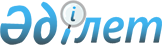 Об утверждении Правил выбора независимого аудитора для проведения ежегодного внешнего аудита Национального фонда Республики Казахстан
					
			Утративший силу
			
			
		
					Постановление Правительства Республики Казахстан от 26 июля 2001 года № 1011. Утратило силу постановлением Правительства Республики Казахстан от 8 мая 2013 года № 474      Сноска. Утратило силу постановлением Правительства РК от 08.05.2013 № 474.      В соответствии с Указом Президента Республики Казахстан от 29 января 2001 года N 543 "О некоторых вопросах Национального фонда Республики Казахстан" Правительство Республики Казахстан постановляет: 

      1. Утвердить прилагаемые Правила выбора независимого аудитора для проведения ежегодного внешнего аудита Национального фонда Республики Казахстан. 

      2. Настоящее постановление вступает в силу со дня подписания. 

 

      Премьер-Министр 

  Республики Казахстан 

                                      Утверждены  

                              постановлением Правительства 

                                  Республики Казахстан 

                              от 26 июля 2001 года N 1011                                     Правила 

                 выбора независимого аудитора для 

                проведения ежегодного внешнего аудита 

               Национального фонда Республики Казахстан 

                        1. Общие положения       1. Настоящие Правила определяют порядок выбора независимого аудитора для проведения ежегодного внешнего аудита Национального фонда Республики Казахстан. 

               2. Порядок организации деятельности 

                        конкурсной комиссии 

      2. Выбор независимого аудитора осуществляется путем проведения конкурса, направленного на выявление оптимальных условий договора о проведении внешнего аудита Национального фонда Республики Казахстан (далее - конкурс). 



      3. Конкурс проводится каждые два года для определения независимого внешнего аудитора Национального фонда Республики Казахстан с предоставлением результатов ежегодного аудита. <*> 

      Сноска. Пункт в новой редакции - постановлением Правительства Республики Казахстан от 16 июля 2003 года N 699 . 



      4. Для проведения конкурса по представлению членов Совета по управлению Национальным фондом Республики Казахстан (далее - Фонд) создается конкурсная комиссия в составе 9 человек. Состав конкурсной комиссии включает в себя председателя, заместителя председателя, а также членов конкурсной комиссии и утверждается решением Правительства Республики Казахстан. 

      В решении Правительства Республики Казахстан должно быть отражено следующее: 

      1) состав конкурсной комиссии; 

      2) поручение о проведении конкурса и определении по его результатам победителя конкурса; 

      3) сроки проведения конкурса и другие условия. 

      Рабочий орган в срок до 1 июня соответствующего года вносит в Правительство Республики Казахстан проект решения Правительства Республики Казахстан об образовании конкурсной комиссии в соответствии с условиями настоящего пункта. <*> 

      Сноска. В пункт 4 внесены изменения - постановлением Правительства РК от 13 сентября 2004 г. N 953 . 



      5. В состав конкурсной комиссии могут входить члены Совета по управлению Фондом. 

      Все организационные мероприятия по проведению конкурса возлагаются на Министерство финансов Республики Казахстан, которое является рабочим органом конкурсной комиссии (далее - рабочий орган). 



      6. Председатель конкурсной комиссии руководит ее деятельностью, председательствует на заседаниях комиссии, планирует ее работу, осуществляет общий контроль за реализацией ее решений и несет ответственность за деятельность, осуществляемую комиссией. Во время отсутствия председателя его функции выполняет заместитель. 



      7. Вся работа по подготовке, оформлению, согласованию и подписанию документов в процессе проведения конкурса возлагается на секретаря конкурсной комиссии, являющегося сотрудником Министерства финансов Республики Казахстан. Секретарь конкурсной комиссии не имеет права голоса при принятии конкурсной комиссией решений. 

      Секретарь конкурсной комиссии предоставляет участникам конкурса конкурсную документацию, ведет журнал регистрации участников конкурса, принимает от участников конкурса конверты с конкурсными заявками, подготавливает предложения по повестке дня заседания конкурсной комиссии, необходимые документы, материалы и оформляет протоколы заседания после его проведения. 



      8. В протоколе фиксируются все сведения по проведенному заседанию, включая замечания, предложения и мнения членов конкурсной комиссии. Протокол должен быть подписан председателем, заместителем, а также присутствующими членами конкурсной комиссии. 



      9. Рабочий орган в срок не позднее 10 (десяти) календарных дней со дня принятия решения Правительством Республики Казахстан о проведении конкурса публикует в республиканском периодическом печатном издании объявление согласно пункту 10 настоящих Правил. Копия настоящих Правил и объявление о проведении конкурса составляют конкурсную документацию. 



      10. Объявление о проведении конкурса должно содержать следующие сведения: 

      1) наименование и место нахождения рабочего органа; 

      2) требуемые сроки проведения внешнего аудита Фонда; 

      3) место и способы получения конкурсной документации; 

      4) место и время проведения конкурса, а также место и срок представления заявок на участие в конкурсе; 

      5) квалификационные требования к участникам конкурса; 

      6) любые сопутствующие услуги, подлежащие выполнению; 

      7) конкурсная документация на государственном, русском языках; 

      8) требования к основным условиям гарантийного взноса, а также срок действия такого гарантийного взноса; 

      9) требования к основным условиям обеспечения исполнения договора, а также срок действия такого обеспечения, если предусматривается внесение обеспечения исполнения договора; 

      10) срок, в течение которого конкурсные заявки имеют силу; 

      11) точное указания места, даты и времени вскрытия конкурсных заявок; 

      12) фамилии, телефоны, номера комнат, места нахождения должностных лиц, уполномоченных принимать предложения, а также давать разъяснения по проведению конкурса и оформлению связанных с ним документов и материалов; 

      13) другую необходимую информацию. 

      Сноска. В пункт 10 внесены изменения - постановлением Правительства РК от 13 ноября 2001 г. N 1443 . 



      11. Окончательный срок представления предложений должен быть установлен не ранее 30 (тридцати) календарных дней со дня опубликования объявления о проведении конкурса. Предложения, переданные после указанного времени, считаются недействительными и конкурсной комиссией к рассмотрению не принимаются. 



      12. Заседания конкурсной комиссии считаются правомочными, если в голосовании приняло участие не менее двух третей членов от состава конкурсной комиссии. В случае равного разделения количества голосов при голосовании голос председателя конкурсной комиссии считается решающим. 

                    3. Полномочия конкурсной комиссии 

      13. Конкурсная комиссия в своей деятельности руководствуется Конституцией и законами Республики Казахстан, актами Президента и Правительства Республики Казахстан, иными нормативными правовыми актами, а также настоящими Правилами. 



      14. Конкурсная комиссия обязана: 

      1) определить порядок проведения конкурса, срок (время) приема конкурсных заявок и проведения конкурса; 

      2) довести до участников конкурса условия и требования по проведению конкурса, с предоставлением соответствующих материалов и документов в соответствии с требованиями настоящих Правил; 

      3) предоставлять в установленном порядке участникам конкурса, обратившимся в конкурсную комиссию, разъяснения относительно требований, установленных настоящими Правилами, и иными нормативными правовыми актами Республики Казахстан; 

      4) всесторонне и объективно рассмотреть документы, представленные участниками конкурса; 

      5) регистрировать конкурсные заявки участников конкурса; 

      6) организовать и провести конкурс; 

      7) официально уведомить участников конкурса, организатора конкурса и Правительство Республики Казахстан о результатах конкурса. 



      15. Конкурсная комиссия в своей деятельности обязана сохранять конфиденциальность и руководствоваться интересами Республики Казахстан, включая максимальную экономию средств, расходуемых на покрытие расходов, связанных с проведением ежегодного внешнего аудита Фонда. 



      16. Конкурсная комиссия вправе уточнять сведения, материалы и документы, поступившие от участников конкурса. 



      17. Запросы участнику конкурса передаются в письменном виде, при этом участник конкурса направляет письменные ответы на запросы конкурсной комиссии не позднее срока, указанного в запросе. 



      18. Ответственность за организацию и проведение конкурса на всех его этапах возлагается на конкурсную комиссию. 

                        4. Участники конкурса 

      19. К участию в конкурсе допускаются лица, имеющие лицензию на проведение аудита и опыт работы в области оказания аудиторских услуг финансовым институтам не менее 5 лет. 



      20. Участники конкурса не вправе в период проведения конкурса предпринимать действия, которые могут повлиять на решение конкурсной комиссии. Участникам конкурса запрещено передавать прямо или косвенно в конкурсную комиссию информацию, дискредитирующую других участников конкурса. 



      21. Участники конкурса вправе: 

      1) обратиться в письменной форме в конкурсную комиссию для получения разъяснений, касающихся требований, установленных настоящими Правилами, иными нормативными правовыми актами, но не позднее, чем за 10 (десять) календарных дней до окончания срока подачи конкурсных заявок на рассмотрение конкурсной комиссии. При этом время для получения дополнительной информации не меняет общего срока, установленного для представления документов для участия в конкурсе; 

      Конкурсная комиссия в трехдневный срок отвечает на запрос участника конкурса и направляет такое разъяснение всем участникам, которым предоставлена конкурсная документация. 

      2) отозвать свое предложение до истечения окончательного срока представления конкурсных заявок. 

      Сноска. В пункт 21 внесены изменения - постановлением Правительства РК от 13 ноября 2001 г. N 1443 . 

              5. Порядок представления конкурсных заявок, их 

                 содержание. Обеспечение конкурсных заявок 

      22. Участник конкурса несет все расходы, связанные с подготовкой и подачей своей конкурсной заявки. Рабочий орган не несет обязательств по этим расходам, независимо от характера проведения или результатов конкурса. 



      23. Участник конкурса до окончательного срока представления конкурсных заявок представляет конкурсную заявку, подготовленную в соответствии с конкурсной документацией, в запечатанном конверте. 

      Конкурсная заявка, полученная рабочим органом после истечения окончательного срока представления конкурсных заявок, не вскрывается и возвращается представившему ее участнику конкурса. 



      24. Рабочий орган при получении конвертов с конкурсными заявками ведет запись о времени и дате получения конкурсной заявки в журнале регистрации. 



      25. Конкурсная заявка, подготовленная и предоставляемая участниками конкурса, должна содержать следующий перечень документов: 

      1) заявление участника конкурса на имя председателя конкурсной комиссии об участии в конкурсе; 

      2) техническое предложение; 

      3) финансовое предложение; 

      4) копию лицензии на право занятия аудиторской деятельностью, нотариально удостоверенную; 

      5) справку соответствующего налогового органа о выполнении участником конкурса обязательств по уплате налогов; 

      6) заявка на участие в конкурсе, по форме согласно приложению 1; 

      7) документы, подтверждающие внесение гарантийного взноса; 

      8) другие документы, необходимые для представления в соответствии с конкурсной документацией. 

      По подпункту 5) настоящего пункта справка представляется за последний месяц, предшествующий дате объявления о конкурсе. 



      26. Конкурсные заявки должны быть составлены и представлены на языке, указанном в конкурсной документации. 



      27. Участник конкурса должен подготовить количество копий конкурсной заявки, указанное в конкурсной документации, с указанием "Оригинал конкурсной заявки" и "Копия конкурсной заявки". В случае расхождений между ними преимущество будет иметь оригинал. 



      28. Участник конкурса должен запечатать оригинал и каждую копию конкурсной заявки в разные конверты, пометив их, соответственно, "Оригинал" и "Копия". При этом финансовое предложение составляется в единственном экземпляре и запечатывается в отдельный конверт. На этих конвертах должны быть указаны наименование, адрес участника конкурса и содержание конверта (с целью возврата конкурсной заявки невскрытыми). После этого конверты запечатываются во внешний конверт. 



      29. Техническое предложение участника конкурса должно содержать следующую информацию: 

      1) опыт работы в оказании аудиторских услуг банкам и прочим финансовым организациям в Республике Казахстан, странах Содружества Независимых Государств, других государствах; 

      2) краткое резюме по процессу проведения внешнего аудита Фонда (далее - аудит) и рабочий план; 

      3) перечень предлагаемых услуг по проведению аудита; 

      4) документальное подтверждение квалификации специалиста; 

      5) обязательство соблюдения конфиденциальности. 

      Техническое предложение участника конкурса может содержать и иную информацию, представляемую участником конкурса либо запрошенную конкурсной комиссией в соответствии с настоящими Правилами. 



      30. Финансовое предложение участника конкурса должно содержать общую стоимость услуг по проведению аудита на каждый год, в том числе размер вознаграждения за оказание профессиональных услуг, предполагаемую сумму накладных расходов и суммы налогов и других обязательных платежей в бюджет. 

      Общая стоимость финансового предложения, сумма вознаграждения за оказание услуг по проведению аудита должны быть указаны в национальной валюте Республики Казахстан. <*> 

      Сноска. Пункт 30 с изменениями - постановлением Правительства Республики Казахстан от 16 июля 2003 года N 699 . 



      31. Участник конкурса обязан внести гарантийный взнос. 



      32. Размер гарантийного взноса устанавливается конкурсной комиссией и представляется в виде залога денег. 

      Гарантийный взнос перечисляется на счет рабочего органа, указанный в конкурсной документации, до истечения окончательного срока представления конкурсных заявок. 

      Сноска. В пункт 32 внесены изменения - постановлением Правительства РК от 13 ноября 2001 г. N 1443 . 



      33. Рабочий орган возвращает внесенный гарантийный взнос участнику конкурса в случаях: 

      1) истечения срока действия конкурсной заявки; 

      2) вступления в силу договора о проведении аудита Фонда; 

      3) прекращения процедур по проведению конкурса без определения победителя конкурса; 

      4) отзыва конкурсной заявки до истечения окончательного срока представления конкурсных заявок; 

      5) определения победителем конкурса другого участника конкурса. 

      В случаях, оговоренных в подпунктах 1)-4) настоящего пункта, возврат гарантийного взноса производится в течение десяти рабочих дней с момента наступления этих случаев. 

      В случае, оговоренном подпунктом 5) настоящего пункта, возврат гарантийного взноса производится в течение тридцати рабочих дней с момента наступления этого случая. 



      34. Рабочий орган не возвращает участнику конкурса внесенный им гарантийный взнос в случаях, если участник конкурса: 

      отозвал или изменил конкурсную заявку после истечения окончательного срока представления конкурсных заявок; 

      не подписал в установленные сроки договор о проведении аудита Фонда, будучи определенным в качестве победителя конкурса; 

      не внес обеспечение исполнения договора о проведении аудита после его подписания, если в конкурсной документации требуется внесение такого обеспечения в форме, объеме и на условиях, предусмотренных в конкурсной документации. 

                     6. Порядок проведения конкурса 

      35. Конкурсная комиссия вскрывает конверты с конкурсными заявками в срок, время и месте, указанных в конкурсной документации. Участник конкурса, представивший конкурсную заявку, или его уполномоченный представитель вправе присутствовать при вскрытии конвертов с конкурсными заявками. При вскрытии конвертов с конкурсными заявками конкурсная комиссия объявляет присутствующим лицам наименование и место нахождения участника конкурса, отзыв и изменения конкурсных заявок, если это имело место, информацию о наличии или отсутствии документов, составляющих конкурсную заявку, и составляет протокол вскрытия конкурсных заявок. 

      Копия протокола вскрытия конкурсных заявок направляется участнику конкурса, не присутствующему при вскрытии конвертов с конкурсными заявками, по его запросу. 



      36. Процедура рассмотрения конкурсных заявок включает в себя предварительное их изучение и проверку на наличие документов и материалов, предусмотренных требованиями настоящих Правил. 

      Представление неполной и/или недостоверной информации или представление конкурсных заявок, не соответствующих требованиям настоящих Правил, является основанием для отклонения конкурсной комиссией данной конкурсной заявки. 



      37. Конкурсная комиссия вправе изменить условия проведения конкурса не позднее, чем за 3 (три) календарных дня до завершения срока подачи конкурсных заявок участниками конкурса, о чем будут незамедлительно извещены все участники конкурса. При этом сроки предоставления документов в конкурсную комиссию и проведения конкурса продлеваются на 10 (десять) календарных дней. 



      38. Конкурс проводится в два этапа с общей продолжительностью не более 30 (тридцати) календарных дней со дня истечения окончательного срока представления конкурсных заявок. 

      На первом этапе конкурсной комиссией рассматриваются технические предложения участников конкурса. Результаты первого этапа направляются участникам конкурса в письменной форме в течение 3 (трех) календарных дней после их объявления конкурсной комиссией. 

      На втором этапе конкурсной комиссией рассматриваются финансовые предложения участников конкурса. По завершении второго этапа комиссия определяет победителя конкурса. 



      39. Конкурс признается несостоявшимся в случаях: 

      1) если в нем приняло участие менее двух участников конкурса; 

      2) если предложения участников конкурса будут признаны не удовлетворяющими условиям конкурса. 

      В этом случае оформляется протокол, подписываемый всеми членами конкурсной комиссии. <*> 

      Сноска. В пункт 39 внесены изменения - постановлением Правительства РК от 13 сентября 2004 г. N 953 . 



      39-1. В случае признания конкурса несостоявшимся, по решению комиссии публикуется объявление о проведении повторного конкурса. Окончательный срок представления предложений должен быть установлен не ранее 14 (четырнадцати) календарных дней со дня опубликования объявления о проведении повторного конкурса. <*> 

      Сноска. Дополнены пунктом 39-1 - постановлением Правительства РК от 13 сентября 2004 г. N 953 . 



      39-2. При признании повторного конкурса несостоявшимся, для проведения внешнего аудита Национального фонда по решению конкурсной комиссии определяются аудитор или аудиторская организация, о чем должен быть составлен соответствующий протокол. <*> 

      Сноска. Дополнены пунктом 39-2 - постановлением Правительства РК от 13 сентября 2004 г. N 953 . 



      40. После вскрытия конвертов с техническими предложениями объявляется и протоколируется следующая информация по каждой конкурсной заявке: 

      1) участник конкурса; 

      2) комплектность конкурсной заявки и ее соответствие требованиям, предусмотренным настоящими Правилами. 



      41. После вскрытия конвертов с финансовыми предложениями конкурсная комиссия осуществляет присвоение им регистрационного номера (с указанием даты регистрации). 



      42. По результатам вскрытия конвертов в протоколе заседания конкурсной комиссии фиксируется перечень всех участников конкурса, представивших конкурсные заявки, а также иные сведения и производятся соответствующие записи о решении конкурсной комиссии о принятии или отклонении конкурсных заявок с указанием причин принятия или отклонения. 

      Протокол вскрытия конкурсных заявок подписывается всеми членами конкурсной комиссии. 



      43. После завершения конкурса конкурсные заявки участников конкурса возврату не подлежат и остаются на хранении в Совете по управлению Фондом. 

               7. Порядок определения победителя конкурса 

      44. Для определения победителя конкурса конкурсной комиссией устанавливаются коэффициенты, определяющие соотношение качества технического предложения и стоимости финансового предложения, а также минимальная стоимость предоставления услуг по проведению аудита Фонда. Сумма указанных коэффициентов равна единице. 



      45. Коэффициенты, определяющие качество технического предложения и стоимости финансового предложения, устанавливаются, исходя из приоритетности качества технического предложения. 



      46. Победителем конкурса считается участник конкурса, техническое и финансовое предложения которого будут оценены максимальным итоговым баллом. 



      47. Оценка технического предложения участников конкурса осуществляется по следующим критериям: 

      1) техническое качество, включающее: 

      опыт работы по оказанию аудиторских услуг банкам и другим финансовым институтам в Казахстане, странах Содружества Независимых Государств и других государствах; 

      краткое резюме по процессу проведения аудита; 

      подробный рабочий план с указанием срока представления аудиторского заключения о предстоящем анализе бухгалтерского учета Фонда (включая оценку соответствия бухгалтерского учета нормам действующего законодательства Республики Казахстан и международным стандартам бухгалтерского учета), анализе эффективности системы внутреннего контроля Фонда (включая анализ рисков Фонда), оказание услуг по информационному аудиту и предоставление консультационных услуг работникам Фонда; 

      2) квалификация специалиста и его практический опыт, включающие: специальное образование, опыт работы в области аудита, практический опыт проведения аудита аналогичных фондов других государств. 



      48. Оценка технического предложения участника конкурса по установленным критериям производится членами конкурсной комиссии по шкале от 1 до 100 баллов по каждому критерию согласно приложению 2. 

      После рассмотрения и оценки технических предложений каждый член конкурсной комиссии заполняет формуляр оценки технических предложений участников конкурса согласно приложению 3. 



      49. Средний балл технического предложения участника конкурса определяется как среднее арифметическое значение оценок всех членов конкурсной комиссии, представляющих общее количество баллов по двум критериям (техническое качество и квалификация специалистов, их практический опыт). 



      50. Итоговый балл технического предложения определяется соотношением среднего балла технического предложения к максимальному количеству баллов по двум критериям (200 баллов) согласно формуле, указанной в приложении 4. 



      51. При равном количестве набранных несколькими участниками конкурса баллов, победитель конкурса определяется простым голосованием членов конкурсной комиссии. 



      52. Оценка финансового предложения участника конкурса определяется отношением минимальной стоимости услуг по проведению аудита, установленной конкурсной комиссией, к стоимости финансового предложения участника конкурса. 



      53. Протокол итогового заседания конкурсной комиссии должен содержать следующую информацию: 

      1) краткое описание закупаемых услуг; 

      2) данные о победителе конкурса, условия, на которых он признан победителем; 

      3) информация о квалификации других участников конкурса, представивших свои конкурсные заявки; 

      4) цена и краткое изложение конкурсных заявок других участников; 

      5) краткое изложение критериев оценки и сопоставления конкурсных заявок; 

      6) указание соответствующих причин, если в результате конкурса не был определен победитель; 

      7) обобщенное изложение запросов о разъяснении конкурсной документации, ответов на них, а также обобщенное изложение изменений и дополнений к конкурсной документации; 

      8) иные сведения. 



      54. Конкурс считается проведенным после принятия решения комиссией об определении победителя конкурса, о чем должен быть составлен соответствующий протокол. 

      Победитель конкурса определяется до первого сентября соответствующего года. <*> 

      Сноска. В пункт 54 внесены изменения - постановлением Правительства РК от 13 сентября 2004 г. N 953 . 



      55. Решение конкурсной комиссии доводится до участников конкурса не позднее 10 (десяти) календарных дней со дня его принятия. 



      56. Победитель конкурса в течение 10 дней с момента получения уведомления о признании его конкурсной заявки выигравшей обязан подписать договор на проведение аудита Фонда или письменно уведомить рабочий орган либо конкурсную комиссию об имеющихся разногласиях или об отказе от подписания договора. <*> 

      Сноска. Пункт 56 с изменениями - постановлением Правительства Республики Казахстан от 16 июля 2003 года N 699 . 



      57. Если участник конкурса, который признан победителем конкурса, не подписывает договор на проведение аудита в установленные сроки, договор может быть подписан с другим участником конкурса. В этом случае конкурсная комиссия вправе объявить победителем конкурса участника, конкурсная заявка которого занимает по итоговому баллу следующее место за участником, ранее объявленным победителем или объявить новый конкурс. 



      58. Стороны, подписывающие договор, не вправе вносить в него какие-либо изменения в условия, в соответствии с которыми был определен победитель конкурса. 



      59. Если конкурсной документацией предусматривалось внесение участником конкурса обеспечения исполнения договора, то договор о проведении аудита вступает в силу только после полного внесения участником конкурса такого обеспечения. Размер обеспечения исполнения договора составляет пять процентов от суммы договора о проведении аудита и вносится победителем конкурса на счет рабочего органа и в виде залога денег. 



      60. Если аудитор не внес обеспечения исполнения договора в установленные сроки или если заключенный договор о проведении аудита расторгнут, заключается договор с другим участником конкурса, занимающим по итоговому баллу следующее место за участником, ранее объявленным победителем, или объявляется новый конкурс. 



      61. Рабочий орган возвращает внесенное обеспечение исполнения договора победителю конкурса только в случае полного и надлежащего исполнения им своих обязательств по этому договору, в сроки, указанные в договоре, или в течение пяти рабочих дней с момента полного исполнения аудитором обязательств. 



      62. Если аудитор не исполнил или исполнил ненадлежащим образом свои обязательства по договору о проведении аудита, то организатор конкурса удерживает внесенное обеспечение исполнения договора в соответствии с гражданским законодательством Республики Казахстан. 



      63. Победитель конкурса назначается аудитором и с ним заключается договор на проведение аудита за отчетный год. Договор на проведение аудита заключается между аудитором - победителем конкурса и центральным исполнительным органом, уполномоченным Правительством Республики Казахстан на подписание этого договора. 



      64. Аудит Фонда должен быть проведен в соответствии с техническим заданием, определенным в приложении 6, с учетом экономии и продуктивного использования ресурсов, сохранности активов, а также достижения поставленных целей и задач Фонда. 



      65. Покрытие расходов, связанных с проведением ежегодного аудита, осуществляется за счет Фонда. 

                       8. Заключительные положения 

      66. Все споры, возникающие в процессе заключения или исполнения договора о проведении аудита, разрешаются в соответствии с законодательством Республики Казахстан. 

                                                        Приложение 1 

                                                       к Правилам (Кому)________________________________________________________________ 

               (наименование организатора конкурса) 

(От кого)_____________________________________________________________ 

                 (наименование участника конкурса)                      Заявка на участие в конкурсе       Рассмотрев конкурсную документацию по проведению конкурса по выбору аудитора для проведения внешнего аудита Национального фонда Республики Казахстан, получение которой настоящим удостоверяется,     

____________________________________________________________________ 

   (наименование участника конкурса) 

предлагает осуществить выполнение услуг по: 

проведению внешнего аудита Национального фонда Республики Казахстан согласно техническому заданию в соответствии с конкурсной документацией на общую сумму_____________________________________________________________ 

                        (цифрами и прописью)      Настоящая конкурсная заявка состоит из: 1.______________________________________________________________________ 

2.______________________________________________________________________ 

3.______________________________________________________________________ 

4.______________________________________________________________________ 

5.______________________________________________________________________ 

6.______________________________________________________________________ 

7.______________________________________________________________________ 

8.______________________________________________________________________ 

9.______________________________________________________________________ 

10._____________________________________________________________________        Обязуемся, в случае признания нашей конкурсной заявки выигравшей, обеспечить выполнение внешнего аудита Национального фонда Республики Казахстан в течение ________дней и завершить работу в течение __________ 

                   (прописью)                                 (прописью) 

дней с момента получения от Вас уведомления о признании нашей конкурсной заявки выигравшей. 

     Мы согласны с базовыми условиями платежа, оговоренными в конкурсной документации. Предлагаем следующие альтернативные условия платежа ________________________________________________________________________  

  (перечисляются альтернативные условия платежа, если таковые имеются) и при этом предоставляем ценовую скидку в размере ______________________ 

________________________________________________________________________ 

                (указать в денежном выражении, прописью)      В случае признания нашей конкурсной заявки мы внесем обеспечение исполнения договора о проведении внешнего аудита на сумму, составляющую ______________процентов от общей суммы договора. 

  (прописью)      Настоящая конкурсная заявка действует в течение __________ дней 

                                                      (прописью) 

с даты вскрытия конкурсных заявок. 

     До момента заключения договора о проведении внешнего аудита настоящая конкурсная заявка вместе с Вашим уведомлением о признании ее выигравшей будет выполнять роль обязательного договора между нами. 

 

       __________________                         _________________ 

     (Подпись, дата)    М.П.                   (Должность, Ф.И.О.)      имеющий все полномочия подписать конкурсную заявку от имени и по поручению ____________________________________________________________ 

                (наименование участника конкурса) 

                                                       Приложение 2 

                                                       к Правилам               Оценка технических предложений участников 

                 конкурса по установленным критериям      Сноска. В приложение внесены изменения - постановлением Правительства РК от 13 ноября 2001 г. N 1443 . 

__________________________________________________________________________ 

N ! Наименование критерия   !Количество!    Наименование участников    

п/п!                         !  Баллов  !           конкурса 

   !                         !          !_________________________________ 

________________________________________!______!______!______!_____!______ 

    Техническое качество      100 баллов 

    предложения 1  Опыт работы в оказании    от 1 до 20 

    аудиторских услуг финан-  баллов 

    совым институтам в 

    Казахстане, странах СНГ 

    и других государствах 2  Процесс проведения        от 1 до 30 

    аудита Национального      баллов 

    фонда Республики    

    Казахстан и подробный 

    рабочий план с указанием 

    срока представления 

    аудиторского заключения 3  Анализ бухгалтерского     от 1 до 20 

    учета Национального фонда   баллов 

    Республики Казахстан, 

    в том числе: 

    - оценка соответствия     от 1 до 15 

    бухгалтерского учета        баллов 

    нормам действующего      

    законодательства   

    Республики Казахстан; 

    - оценка соответствия     от 1 до 5 

    бухгалтерского учета        баллов 

    международным стандартам 

    бухгалтерского учета 4  Анализ эффективности      от 1 до 20 

    системы внутреннего         баллов 

    контроля Национального 

    фонда Республики 

    Казахстан, 

    в том числе: 

    - анализ рисков           от 1 до 10 

    Национального фонда           баллов 

    Республики Казахстан 5  Оказание услуг по инфор-  от 1 до 5 

    мационному аудиту           баллов 6  Предоставление консуль-   от 1 до 5 

    тационных услуг             баллов 

    работникам Национального 

    фонда Республики Казахстан     Квалификация специалистов  100 баллов    

    и их практический опыт 8  Специальное образование   от 1 до 20 

                                баллов 

9  Опыт работы в сфере       от 1 до 20 

    аудита                     баллов 10  Опыт работы в финансовом  от 1 до 15 

    секторе                    баллов 11  Наличие специалистов,     от 1 до 10 

    имеющих лицензию на        баллов 

    проведение аудита банков- 

    ской деятельности 12  Дополнительное            от 1 до 5 

    образование                баллов 13  Владение государственным   от 1 до 10 

    русским языками            баллов 14  Наличие аудиторов по      от 1 до 10 

    информационным системам    баллов 15  Практический опыт        от 1 до 10 

    проведения аудита         баллов 

    Национального фонда 

    Республики Казахстан 

    и/или аналогичных фондов 

    других государств 

___________________________________________________________________________      ______________________ Ф.И.О. члена конкурсной комиссии 

          Подпись 

     ______________________ 

           Дата 

                                                       Приложение 3 

                                                       к Правилам                Формуляр оценки технических предложений 

                        участников конкурса 

___________________________________________________________________________ 

N !   Наименование    !Техническое!Квалификация     !Оценка технического 

п/п! участника конкурса! качество  !специалистов     !предложения 

   !                   !предложения!и их практический!(графа 3 + графа 4) 

   !                   !           !опыт            ! 

___________________________________________________________________________ 

1 !         2         !     3     !        4        !        5 

___________________________________________________________________________ 

           ______________________ Ф.И.О. члена конкурсной комиссии 

          Подпись 

     ______________________ 

           Дата 

                                                       Приложение 4 

                                                       к Правилам                     Порядок расчета итогового балла 

                     предложения участника конкурса      1. Итоговый балл предложения участника конкурса определяется по формуле: 

     В= Т х К1 + F х К2, 

     где 

     В  - итоговый балл предложения участника конкурса; 

     Т  - итоговый балл технического предложения участника конкурса; 

     К1 - коэффициент качества технического предложения; 

     F  - оценка финансового предложения участника конкурса; 

     К2 - коэффициент стоимости финансового предложения. 

     2. Итоговый балл технического предложения участника конкурса определяется по формуле: 

                               С 

                            Т=______, 

                              С max      где 

     С - среднее арифметическое значение оценок технического предложения  членов комиссии; 

     С мах - максимальный балл по двум критериям технического предложения (200). 

     3. Оценка финансового предложения участника конкурса определяется по формуле: 

                               P min 

                            F=_______, 

                                 P 

     где 

     Р min - минимальная стоимость аудиторской проверки, устанавливаемая комиссией: 

     Р - стоимость финансового предложения участника конкурса. 

                                                       Приложение 5 

                                                       к Правилам      Сноска. Приложение 5 исключено - постановлением Правительства РК от 13 ноября 2001 г. N 1443 . 

                                                       Приложение 6 

                                                       к Правилам              Техническое задание на проведение внешнего аудита 

                 Национального фонда Республики Казахстан 

                            1. Цели и задачи       Цели и задачи внешнего аудита Национального фонда Республики Казахстан состоят в том, чтобы аудитор был в состоянии составить профессиональное заключение об эффективности инвестирования финансовых активов Фонда, продуктивном использовании ресурсов, сохранности активов и достижении поставленных целей, по состоянию на конец финансового года, о полученных средствах и расходах, которые отражены в финансовой отчетности Фонда. 

                                2. Объем       Аудит проводится в соответствии с международными стандартами аудита и должен включать такие тесты и проверки, которые аудитор, в соответствии с имеющимися обстоятельствами, посчитает необходимым осуществить. При проведении аудита необходимо уделить особое внимание следующим вопросам:          1) сохранность первичного инвестиционного капитала; 

      2) обеспечение высокого уровня доходности активов в долгосрочной перспективе; 

      3) обеспечение ликвидности активов; 

      4) управление риском изменения рыночной стоимости активов; 

      5) эффективность управления Фондом; 

      6) состав стабилизационного и сберегательного портфелей Фонда; 

      7) обеспечение независимости рыночной стоимости портфеля от изменений обменного курса; 

      8) эффективность деятельности внешних управляющих; 

      9) оценка работы отобранных кастодианов; 

      10) эффективность использования структурных продуктов; 

      11) проверка правильности расчета среднемесячной рыночной стоимости Фонда и отчислений на доверительное управление; 

      12) сравнительный анализ деятельности Национального Банка Республики Казахстан по доверительному управлению Фондом с деятельностью аналогичных фондов других стран. 

      Сноска. В раздел 2 внесены изменения - постановлением Правительства РК от 13 ноября 2001 г. N 1443 ; от 13 сентября 2004 г. N 953 . 

                     3. Отчетность по Фонду <*>       Сноска. Раздел с изменениями - постановлением Правительства Республики Казахстан от 16 июля 2003 года N 699 . 

 

        Аудиту подлежит: 

      1) отчет о поступлениях и использовании Национального фонда Республики Казахстан; 

      2) (подпункт исключен - постановлением Правительства Республики Казахстан от 16 июля 2003 года N 699 ) ; 

      3) годовой отчет о формировании и использовании Национального фонда Республики Казахстан; 

      4) годовой отчет Национального Банка Республики Казахстан о результатах доверительного управления Национальным фондом и финансовая отчетность Национального Банка Республики Казахстан по доверительному управлению Национальным фондом, представляемые в соответствии с Договором о доверительном управлении Национальным фондом Республики Казахстан; 

      5) иные данные по управлению Фондом. 

      Помимо аудита финансовой отчетности Фонда аудитор должен провести аудит всех расходов, связанных с управлением Фондом. 

                         4. Заключение аудиторов      Помимо основного заключения, предусмотренного техническим заданием, в отчете должны содержаться отдельные пункты с комментариями по вопросу достоверности и надлежащем характере осуществления инвестиционных операций Фонда, ведении учетных документов, функционировании систем учета, отчетности и внутреннего контроля. Должны быть указаны конкретные недостатки и слабости в работе Фонда, предложены рекомендации по их устранению. 
					© 2012. РГП на ПХВ «Институт законодательства и правовой информации Республики Казахстан» Министерства юстиции Республики Казахстан
				